Teatr – praca plastyczna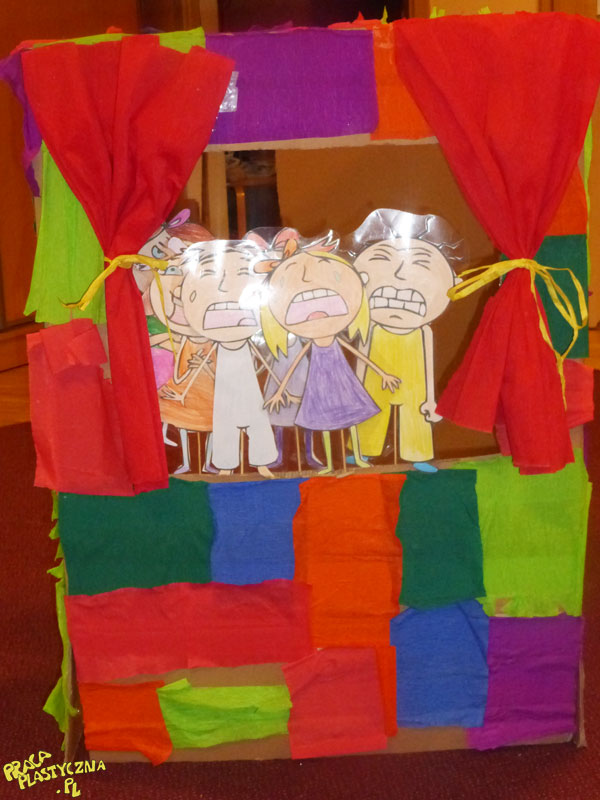 Potrzebny będzie karton, który należy przygotować w następujący sposób: Część z rozkładanymi skrzydełkami otwieramy i wzmacniamy taśmą i papierem, tak by pozostały otwarte. W jednej ze ścian wycinamy odpowiedniej wielkości otwór - to będzie scena. Całość oklejamy kolorową krepiną. Doklejamy odpowiednio dopasowane prostokąty bibułki - to będzie kurtyna, którą można związać sznureczkami, by ładnie się prezentowała podczas przedstawienia. Trudniejsze prace z względów bezpieczeństwa np. związane z wycinaniem otworu w kartonie wykonuje nauczyciel.

Materiały:duży kartontaśma klejącanożyczkikrepinasznurkibibułaklej